Proxy vote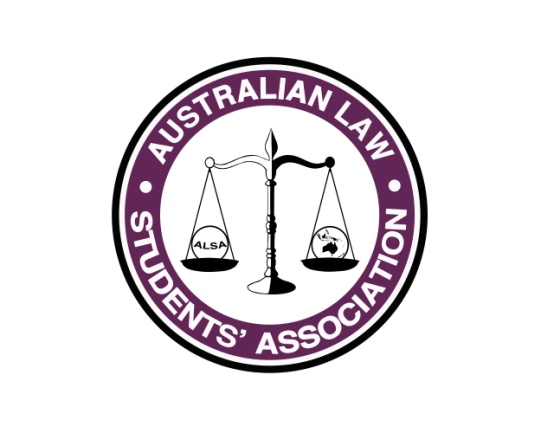 Name:ALSA/LSS/LSA Position:University:E-mail:I wish to proxy my vote to:Name:ALSA/LSS/LSA Position:University:E-mail:This proxy is valid for: [State duration if known, or “until I resume at Council” if unsure)Instructions on how to vote (if any):